Метод проблемного обучения.Мы педагоги, стремясь научить детей чему-то новому, стараемся преподнести материал ярко, эмоционально, максимально используя принцип наглядности и образного восприятия. Традиционно, подавая какой-либо новый материал, воспитатели преподносят его в готовом виде, самостоятельно подводя детей к предполагаемым  ответам. Знания, полученные детьми осмысленны, и практически всегда  прочно усваиваются, и если это необходимо, могут быть воспроизведены. Но зачастую,  выражается  это просто в механическом воспроизведении ранее заученного материала. А присутствует ли  в таком получении знаний инициатива  ребенка? Есть ли возможность, проявить свою фантазию, творчество?  Возможность применить знания из личного  опыта, в поиске решения поставленной перед ним проблемы?  Ведь основной задачей воспитания и обучения в детском саду является не хорошее знание того или иного предмета, он  сам является здесь лишь средством. Основная его цель - формирование гармонично и  всесторонне развитой, творческой личности. И один из главных ее показателей, это мыслительные способности, развитые на  высоком уровне. Что же сделать  для того чтобы  дошкольник начал сам чувствовать потребность в получении приобретения новых знаний, начал думать и находить пути  решения каких-либо поставленных перед ним  задач?Безусловно, для такой самостоятельности мышления  необходимо создать  условия, чтобы сделать процесс обучения интересным, увлекательным, заставляющим ребенка активно участвовать в поиске новых знаний, способствовать  его творческой инициативности и самостоятельности, условия для поиска пути решения определенных задач, которые в дальнейшем помогут ему приобрести необходимые знания. И к такому подходу, в первую очередь должны быть готовы воспитатели дошкольных учреждений. Психологи утверждают, что источник творческого мышления и его начало – это создание проблемной ситуации, которая является сложным материалом,  либо  теоретическим, либо  практическим, и  требует поиска решения и, конечно,  исследования.  Она побуждает детей к  проявлению познавательной потребности, а  через нее педагоги могут  управлять ходом получения новых знаний ребенком. Что же такое проблемный метод обучения, и каким образом можно в обучении и воспитании детей проблемные ситуации.Проблемное обучение – это метод, в ходе которого подача нового материала происходит через создание проблемной ситуации, которая является для ребенка интеллектуальным затруднением. Он не может найти  объяснение какому-либо явлению или факту, а способы решения подобных ситуаций, которые он знает, не помогают ему в достижении желаемого, и ребенок вынужден искать новые пути.То есть, воспитатель должен создать все условия не только для усвоения ребенком  результатов системы знаний,  но и пониманием пути процесса их приобретения. То  есть, дети дошкольного возраста должны не просто прослушать лекцию или рассказ, как поступить в той или иной ситуации, а прожить определенные события пусть на уровне игры и игрушек.Данный метод  помогает сформировать у детей умение выстраивать мыслительную деятельность последовательно, которая стимулируется постановкой проблемного вопроса,  поскольку нахождение решения проблемы происходит поэтапно.Появление проблемной ситуации;Выявление и четкое определение сущности проблемы;Определение путей выхода из ситуации, либо вынесение предположений возможного решения и их обоснование;Доказательство верности вынесенных предположений и верности возможного их решения;Проверка на сколько, верно решение проблемы.Но следует всегда помнить, что поставленный ребенку  вопрос   должен быть как настолько сложен, чтобы мог вызвать у него затруднение, так, вместе с тем и посильным, чтобы дети смогли самостоятельно найти на него ответ. Очень важно, что такой метод положительно сказывается как на процессе обучения, так и на отношении дошкольников к самому процессу обучения, хотя и занимает более продолжительное время при подаче материала, нежели традиционно информативный (прослушивание).  Творите, фантазируйте, придумывайте и учитесь  вместе с детьми.Конспект НОД   с детьми средней группы по познавательно- речевому развитию  на тему: " Необыкновенное путешествие автомобиля ".(метод проблемного обучения)Разработчик:  Галустян Юлия Николаевна, воспитатель МБДОУ детский сад  №70 г.о. Самара, первая квалификационная категория.Возраст детей: 4-5 летЦель:  В процессе решения  проблемной ситуации, познакомить детей с улицей, ее составными частями (тротуаром, проезжей частью).Задачи:Развивающие:Развивать внимание, умение мыслить, рассуждать (Познание, Коммуникация).Активизировать интерес к автомобилю, дорожному движению через просмотр слайдов, как источника информации (Познание).Обучающие: Показать детям способ сравнения предметов по ширине и длине (Познание).Закрепить  цвета светофора (Познание, Коммуникация, Безопасность).Упражнять в умении задавать вопросы и отвечать на них (Коммуникация)Формировать умение детей самостоятельно обозначать проблему и принимать ее (Социализация)Познакомить детей с улицей, ее составными частями (тротуаром, проезжей частью). (Познание)Продолжать знакомить с названиями улиц родного города (Познание)Воспитательные:Поддерживать положительное отношение к соблюдению правил дорожного движения, желание их соблюдать (Безопасность, Социализация).Приобщать детей к культуре взаимоотношений: умению договариваться, работать в команде, делиться предметами, соблюдать очередность и т.д. (Социализация, Коммуникация).Задачи познавательного  развития детей в семье:Предложить дома знакомить детей с дорожными знаками.Рассказывать и показывать детям различные  виды транспорта. Развивать у детей умение узнавать знакомые знаки на улицах города. Продолжать знакомить с названиями улиц, находящихся рядом с детским садом.Закреплять и обогащать  представления детей о правилах безопасного поведения на улицах города. Продолжать читать дома сказки и другую познавательную литературу на данную тему.Взаимодействие с родителями:Провести консультацию для родителей «Знакомим детей с правилами дорожного движения»Организовать выставку детских рисунков «Зеленый светофор»В родительском уголке разместить  информацию о развивающих играх и упражнениях, способствующих формированию у детей навыков безопасного поведения на улицах города.  Предварительная работа с детьми:Чтение сказок, стихов о правилах дорожного движения, дидактические игры,  изготовление макета светофора, зебры.Предварительная работа педагога:подбор дидактического материала: знаки дорожного движения; подбор слайдов для презентации.Формы работы с детьми:общение с детьми;обсуждение;моделирование;решение  проблемной  ситуации.Организация развивающей среды:дорожные знаки;машина.Материальное обеспечение:машина;магнитная доска;макет светофора;дорожные знаки;оборудование для показа слайдов : пешеходный переход, дорожные знаки, светофор, проезжая часть и тротуарХод НОД:Беседа воспитателя с детьми сопровождается показом соответствующих слайдовВоспитатель.- Ребята, у меня для вас есть интересная загадка. - Хотите ее отгадать?Не летает, не жужжит.Жук по улице бежит,И горят в глазах жукаДва блестящих огонька.     (Автомобиль)Воспитатель.- Давайте посмотрим на экран. - Давайте полюбуемся автомобилем. -  Автомобиль  какой? (Дети: белый, веселый, блестящий, новый).1. Постановка проблемы.- Этот автомобиль вышел с конвейера завода, где его собирали рабочие.         ( демонстрируются слайды) Он попал в сложную ситуацию. Автомобиль  наш новый, у него нет опыта, он хочет, но не может начать движение по улице города. - Почему автомобиль не может начать движение?(Ответы детей.)- Хотите помочь автомобилю  свободно двигаться по улицам города? (ответы детей)- Давайте подумаем, как мы будем ему помогать: по одному или вместе? (ответы детей)2. Актуализация знаний.- Для того, чтобы помочь автомобилю, давайте уточним, где же он оказался? (на улице) - А что такое улица? (Улица – это дорога, проходящая мимо домов).Воспитатель.- Может автомобильчик не знает названия улиц нашего города и это его пугает?-  Какие вы названия улиц знаете? (Ленинская, Пушкина, Ульяновская). (демонстрация слайдов)- Для чего нужно знать названия улиц?  (Ответы детей)- Зная названия улиц, мы поможем автомобилю решить его проблему? (Ответы детей)- Давайте разберемся, какие бывают улицы? (Широкие, узкие, светлые, шумные, тихие, зеленые, длинные, короткие …)- Все это очень важно, но это поможет решить проблему автомобиля?- Давайте уточним, почему автомобиль не может начать движение. (Ответы детей).3. Выдвижение гипотез.Воспитатель обращает внимание детей на экран проектора.- Вот улица города. Воспитатель.-Для того, чтобы люди и машины не мешали друг другу на улицах, установлена специальная правила дорожного движения. Благодаря этому машины не сталкиваются друг с другом, а двигаются каждый в своём направлении. По обеим сторонам дороги есть тротуары, по которым пешком ходят люди. (демонстрируются слайды)- Как же сделать нам дорогу безопасной и для машин, и для пешеходов? (ответы детей)- Машины могут проезжать по улицам города, не мешая людям. Такая дорога называется проезжая часть. Если дорога для машин – проезжая часть, то дорога для пешеходов- тротуар.4. Проверка решения.- Проверить наши знания нам помогут слайды (Слайд с тротуаром и проезжей частью)- Как узнать где пешеходный переход и где можно, не мешая автомобилям, перейти дорогу? (Слайд со знаками)- А кто из вас знает, кто самый главный на улице города? (ответы детей- светофор). Он регулирует движение автомобилей и пешеходов.КРАСНЫЙ цвет – дороги нетЖЕЛТЫЙ цвет – приготовитьсяЗЕЛЕНЫЙ цвет – поехали или переходи дорогу.- Давайте поиграем в игру «Светофор» (д/и «Светофор»).5. Введение в систему знаний.Воспитатель предлагает детям расставить светофоры рядом с пешеходным переходом.- Помогли мы автомобильчику? Может он ехать по дороге?- Давайте попробуем. Если пешеходы идут по (тротуару), то машины едут по (проезжей части) дороги.- Счастливого пути тебе, автомобильчик. Удачи на дороге!- Так какое мы сделали открытие? (Ответы детей).Варианты реализации ОД в самостоятельной деятельности и в режимных моментах:походы, экскурсии детьми;сравнение различных видов транспорта в дидактических играх;составление рассказов о правилах дорожного движения;наблюдение за проезжающим транспортом и отображение впечатлений в различных видах продуктивной деятельности;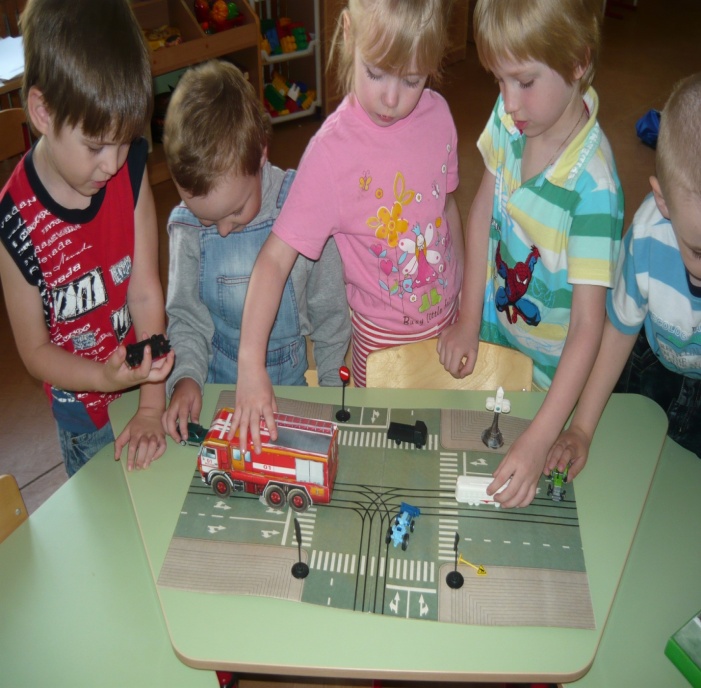 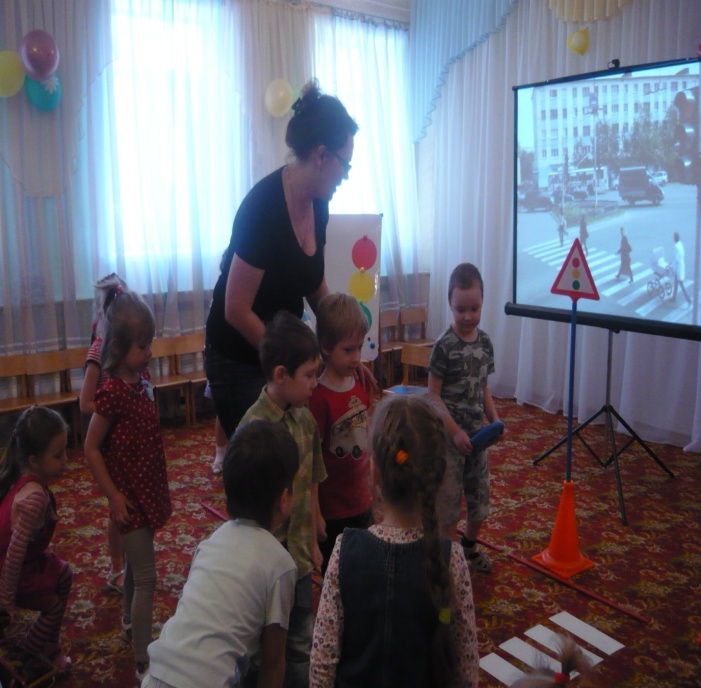 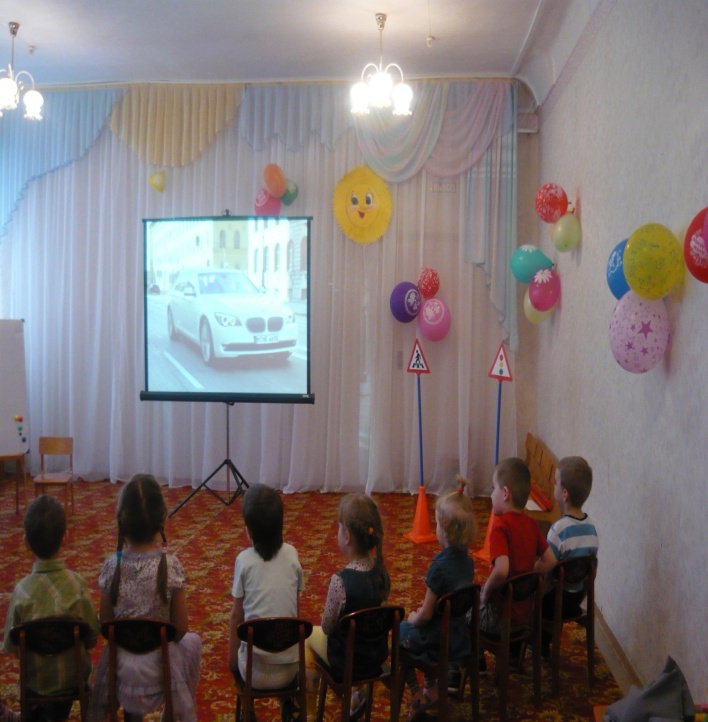 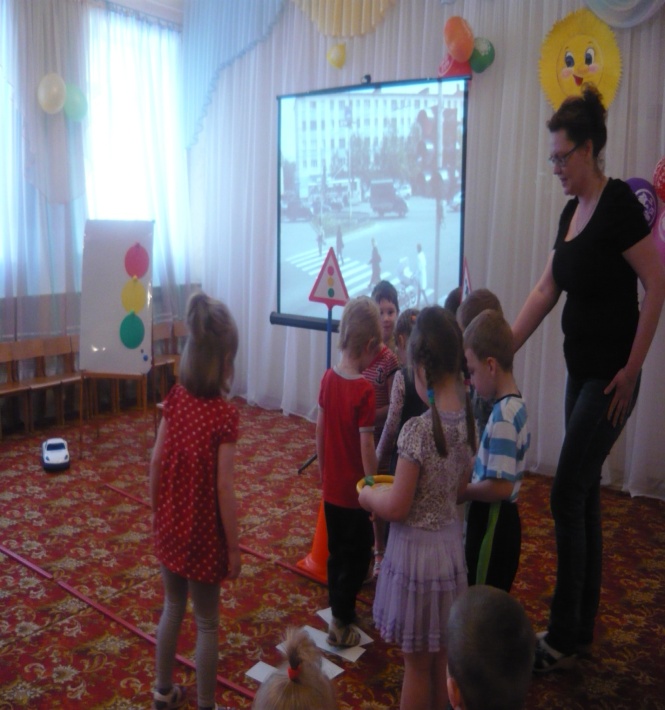 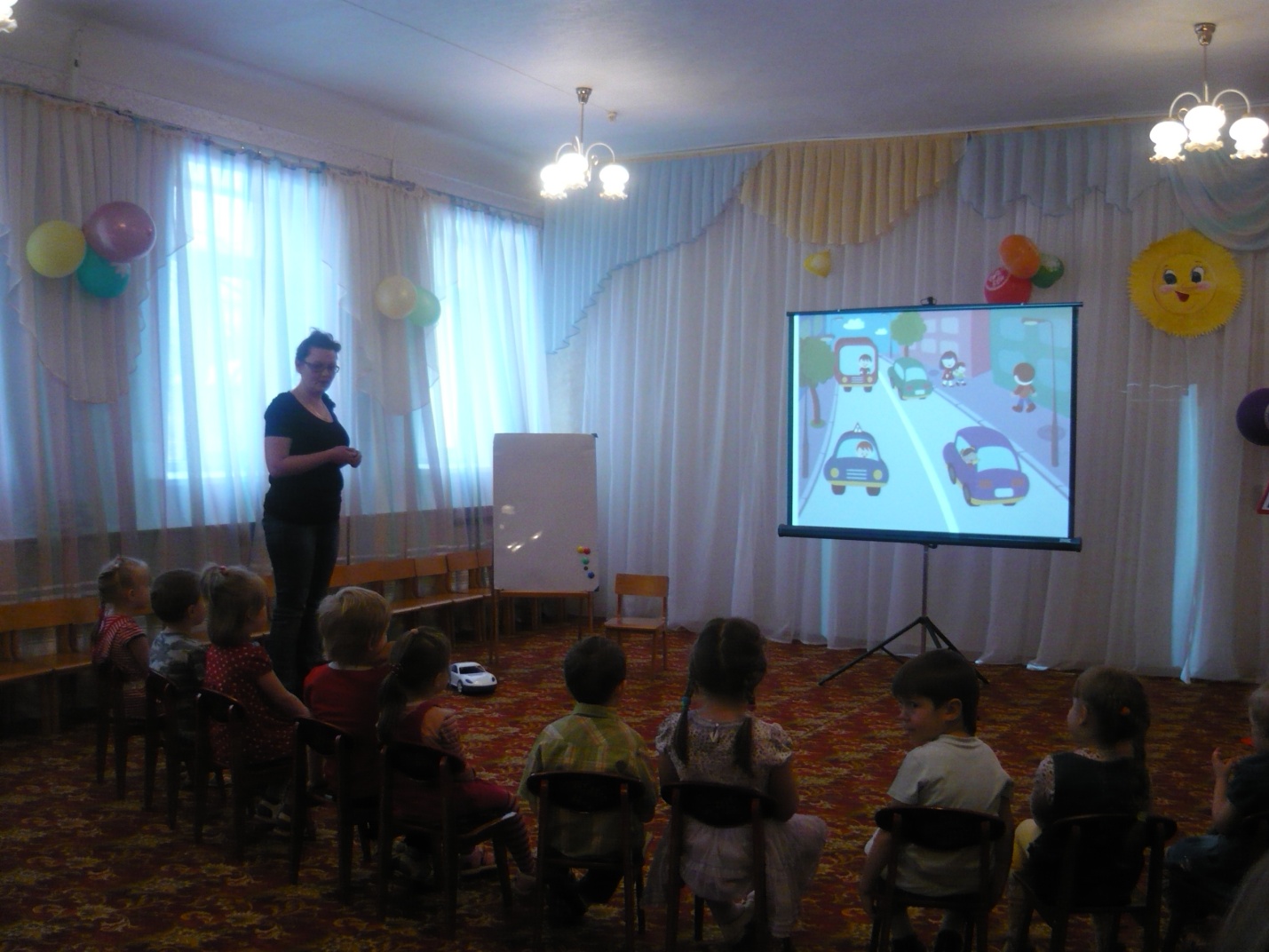 